Vor- und NachnameStraße mit HausnummerPostleitzahl und WohnortTelefonnummerE-Mail-AdresseAnschrift des UnternehmensName des Ansprechpartners/der Ansprechpartnerin (falls bekannt)Straße mit HausnummerPostleitzahl und OrtDatumBewerbung als Kaufmann / Kauffrau im EinzelhandelVor vielen Jahren habe ich mich für den Einzelhandel entschieden, weil es mir einfach große Freude bereitet, Menschen ausreichend beraten zu dürfen. Verkaufsgespräche zu führen, gilt als meine Stärke. Die Verkaufsgespräche machen den Alltag im Einzelhandel lebendig und auf diese einfache Art kann sich jedes Unternehmen schnell Stammkunden sichern. Stimmt die Beratung, so kommt der Käufer gerne wieder. So haben Beratung und Verkauf für mich oberste Priorität.Sehr gerne präsentiere ich die unterschiedlichen Waren verkaufsfördernd. Schließlich zieht eine gezielte Warenpräsentation Kunden an.  Mit verschiedenen Anliegen an Reklamationen darf an mich herangetreten werden, ich bin stets darum bemüht, umgehend die passende Lösung zu finden.Das schnelle Arbeiten an der Kasse ist mir nicht fremd. Dabei lasse ich mich auch in stressigen Situationen nicht aus der Ruhe bringen und bin sicher im Umgang mit Geld. Dass nach jedem Arbeitstag ein Kassenbericht erstellt werden muss, ist für mich eine Selbstverständlichkeit, der ich gerne nachkomme. Denn der Servicebereich Kasse ist ein wichtiger Teil im Einzelhandel, der immer seine Richtigkeit haben muss.Ich sehe mich nicht nur im Verkauf als wichtige Stütze in Ihrem Unternehmen, auch im Einkauf, in der Lagerhaltung und in der Verwaltung können Sie von meiner Arbeitskraft profitieren. Lieferungen entgegenzunehmen und sie in Folge entsprechend zu lagern, gehört für Kaufleute im Einzelhandel einfach zur Tagesordnung.Ich möchte mich in naher Zukunft näher mit Ihrem Waren- und Dienstleistungsangebot beschäftigen können. Ich hoffe – Ihr Unternehmen bietet mir die Möglichkeit hierfür. Denn somit hat Ihr Unternehmen einen Mitarbeiter gewonnen, der nicht nur mit großer Motivation Kunden betreut, sondern der sich auch innerbetrieblich sehr gut einbringt.Herzliche Grüße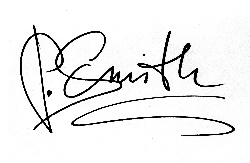 